Сумська міська радаVІІI СКЛИКАННЯ       СЕСІЯРІШЕННЯвід                       2022 року №             -МРм. СумиРозглянувши звернення юридичної особи, надані документи, відповідно до статті 12, пункту «а» частини першої статті 141 Земельного кодексу України, ураховуючи протокол засідання постійної комісії з питань архітектури, містобудування, регулювання земельних відносин, природокористування та екології Сумської міської ради від 02.12.2022 № 51, керуючись пунктом 34 частини першої статті 26 Закону України «Про місцеве самоврядування в Україні», Сумська міська рада  ВИРІШИЛА:Припинити КОМУНАЛЬНОМУ НЕКОМЕРЦІЙНОМУ ПІДПРИ-ЄМСТВУ "КЛІНІЧНА ЛІКАРНЯ № 4" СУМСЬКОЇ МІСЬКОЇ РАДИ (02000300) право постійного користування земельною ділянкою за адресою: м. Суми,                      вул. Шишкіна, 12, кадастровий номер 5910136600:12:021:0003, площею                                     0,3000 га, категорія та цільове призначення земельної ділянки: землі житлової та громадської забудови, для будівництва та обслуговування будівель закладів охорони здоров’я та соціальної допомоги, яка перебуває в постійному користуванні юридичної особи відповідно до витягу з Державного реєстру речових прав на нерухоме майно про реєстрацію іншого речового права, номер запису: 27611165 від 20.08.2018, реєстраційний номер об’єкта нерухомого майна 1527646659101, та зарахувати її до земель запасу Сумської міської територіальної громади.Сумський міський голова			                           Олександр ЛИСЕНКОВиконавець: Клименко ЮрійІніціатор розгляду питання - постійна комісія з питань архітектури, містобудування, регулювання земельних відносин, природокористування та екології Сумської міської радиПроєкт рішення підготовлено департаментом забезпечення ресурсних платежів Сумської міської радиДоповідач – Клименко Юрій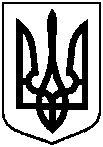 Проєктоприлюднено«__»______________2022 р.Про припинення КОМУНАЛЬНОМУ НЕКОМЕРЦІЙНОМУ ПІДПРИ-ЄМСТВУ "КЛІНІЧНА ЛІКАРНЯ                    № 4" СУМСЬКОЇ МІСЬКОЇ РАДИ права постійного користування земельною ділянкою за адресою:                      м. Суми, вул. Шишкіна, 12, площею 0,3000 га